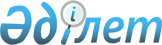 Жезқазған қаласы бойынша коммуналдық қалдықтардың түзілу және жинақталу нормаларын есептеудің қағидаларын бекіту туралыҚарағанды облысы Жезқазған қаласының әкімдігінің 2021 жылғы 9 желтоқсандағы № 49/06 қаулысы
      Қазақстан Республикасының Экология кодексінің 365-бабы 4-тармағының 6 тармақшасына сәйкес Жезқазған қаласының әкімдігі ҚАУЛЫ ЕТЕДІ:
      1. Жезқазған қаласы бойынша қоса беріліп отырған коммуналдық қалдықтардың түзілу және жинақталу нормаларын есептеудің қағидалары бекітілсін.
      2. "Жезқазған қаласының тұрғын үй-коммуналдық шаруашылығы, жолаушылар көлігі, автомобиль жолдары бөлімі" мемлекеттік мекемесі заңнамамен белгіленген тәртіпте осы қаулының Жезқазған әкімінің интернет-ресурсында орналастырылуын қамтамасыз етсін.
      3. Осы қаулының орындалуын бақылау Жезқазған қала әкімінің жетекшілік жасайтын орынбасарына жүктелсін.
      4. Осы қаулы алғашқы ресми жарияланған күнінен бастап қолданысқа енгізіледі. Коммуналдық қалдықтардың түзілу және жинақталу нормаларын есептеудің қағидалары 1-тарау. Жалпы ережелер
      1. Осы Коммуналдық қалдықтардың түзілу және жинақталу нормаларын есептеудің қағидалары (бұдан әрі – Қағидалар) Қазақстан Республикасының Экология кодексінің 365-бабы 4-тармағының 6) тармақшасына, Қазақстан Республикасы Экология, геология және табиғи ресурстар министрінің 2021 жылғы 1 қыркүйектегі № 347 бұйрығымен (нормативтік құқықтық актілерді мемлекеттік тіркеу тізілімінде № 24212 болып тіркелген) бекітілген коммуналдық қалдықтардың түзілу және жинақталу нормаларын есептеудің үлгілік қағидаларына сәйкес әзірленді және коммуналдық қалдықтардың түзілу және жинақталу нормаларын есептеудің тәртібін айқындайды.
      2. Коммуналдық қалдықтар деп мынадай тұтыну қалдықтары түсініледі:
      1) өзгелермен қатар қағаз бен картонды, шыныны, металдарды, пластмассаны, органикалық қалдықтарды, сүректі, тоқыманы, қаптаманы, пайдаланылған электр және электрондық жабдықтарды, батареялар мен аккумуляторларды қоса алғанда, үй шаруашылықтарының аралас қалдықтары мен бөлек жиналған қалдықтары; 
      2) егер аралас қалдықтар және басқа көздерден бөлек жиналған қалдықтар өзінің сипаты мен құрамы бойынша үй шаруашылықтарының қалдықтарына ұқсас болса, осындай қалдықтар.
      Коммуналдық қалдықтарға өндіріс, ауыл шаруашылығы, орман шаруашылығы, балық аулау, септиктер мен кәріз желілері, сондай-ақ сарқынды судың тұнбасын қоса алғанда, тазарту құрылысжайлары қалдықтары, пайдаланудан шығып қалған көлік құралдары немесе құрылыс қалдықтары кірмейді.
      Тұтыну қалдықтарына адамның тыныс-тіршілік әрекеті нәтижесінде түзілген қалдықтар, өзінің тұтыну қасиеттерін толық немесе ішінара жоғалтқан өнімдер және (немесе) бұйымдар, олардың қаптамасы және агрегаттық жай-күйіне қарамастан жарамдылық не пайдалану мерзімі біткен, сондай-ақ меншік иесі өз бетінше физикалық түрде құтылған не тұтыну қалдықтарының қатарына құжатпен аударған өзге де заттар немесе олардың қалдықтары жатады.
       3. Коммуналдық қалдықтардың қауіпті құрауыштары (электрондық және электр жабдықтар, құрамында сынап бар қалдықтар, батарейкалар, аккумуляторлар және өзге де қауіпті құрамдастар) бөлек жиналуға және арнайы бейімделген кәсіпорындарға қалпына келтіруге берілуге тиіс. 2-тарау. Коммуналдық қалдықтардың түзілу және жинақталу нормаларын есептеу тәртібі
       4. Коммуналдық қалдықтардың түзілу және жинақталу нормалары тұрғын үй қорының барлық объектілері, тұрғын емес үй-жайлар үшін жеке-жеке белгіленеді.
      5. Коммуналдық қалдықтардың түзілу және жинақталу нормалары осы Қағидаларға 1-қосымшаға сәйкес тұрғын үй қорының барлық объектілері үшін және тұрғын емес үй-жайлар бойынша анықталады.
      6. Коммуналдық қалдықтардың түзілу және жинақталу нормалары кейіннен есептік бірлікке жинақталу көлемін кейін есептей отырып, заттай өлшеу жүргізу жолымен анықталады.
      7. Заттай өлшеулер жүргізу үшін көріктендіру әртүрлі деңгейі бар екі үлгідегі тұрғын үй қорының объектілері бөлінеді:
      1) тұтынушыларға коммуналдық қызметтерді ұсыну үшін пайдаланылатын үйішілік инженерлік коммуникациялары мен жабдықтары бар жайлы тұрғын үй;
      2) тұтынушыларға коммуналдық қызмет көрсету үшін пайдаланылатын үйішілік инженерлік коммуникациялары мен жабдықтары жоқ жайлы емес тұрғын үй.
      8. Коммуналдық қалдықтардың түзілу және жинақталу нормаларын айқындау үшін тұрғын халықтың мынадай саны бар учаскелер бөлінеді: тұрғындарының саны 300 мың адамға дейінгі елді мекендерде учаскелер абаттандырудың әрбір түрі бойынша тұрғындардың жалпы санының 2%-ын қамти отырып таңдалады.
      9. Таңдап алынған объектілерде өлшеу жүргізу алдында жергілікті атқарушы органдар коммуналдық қалдықтарды жинау мен шығаруды жүзеге асыратын ұйымдармен бірлесіп, осы Қағидаларға 2-қосымшаға сәйкес нысандар бойынша тұрғын қоры мен тұрғын емес үй-жайлардың коммуналдық паспортын жасайды.
      10. Түзілген және жинақталған коммуналдық қалдықтардың массасы мен көлемін анықтау үшін өлшеу сызғышы мен салмақ өлшеу жабдығы пайдаланылады.
      11. Өлшеу алдында контейнердегі қалдықтар коммуналдық қалдықтарды жинау мен шығаруды жүзеге асыратын ұйыммен теңестіріледі және өлшеу сызғышының көмегімен қалдықтардың көлемі анықталады.
      12. Жинақталған қалдықтардың массасы толтырылған контейнерлерді өлшеу және коммуналдық қалдықтарды жинау мен шығаруды жүзеге асыратын ұйымның бос контейнердің массасын одан әрі шегеру жолымен айқындалады.
      13. Бір учаскеде түзілген және жинақталған қалдықтардың жалпы көлемі арнайы техниканың (қоқыс тасығыштың) шанағын толтырған және басқа учаскелерден қоқысты тиеу мүмкін болмаған кезде, қалдықтардың массасын қоқыс тиелген және бос машиналарды автомобиль таразысында өлшеу жолымен анықтауға жол беріледі.
      14. Түзілген және жинақталған қалдықтардың массасы мен көлемі жөніндегі деректерді жергілікті атқарушы орган Қағидаларға 3-қосымшаға сәйкес нысан бойынша бастапқы жазба бланкісіне енгізеді.
      15. Өлшеу бойынша бастапқы материалдарды өңдегеннен кейін әрбір объектінің алынған деректері (массасы, көлемі) аптаның күндері бойынша қосылады және жергілікті атқарушы орган Қағидаларға 4-қосымшаға сәйкес нысан бойынша коммуналдық қалдықтардың түзілуі мен жинақталуының жиынтық маусымдық ведомосына енгізеді.
      16. Маусымдық өлшеулер жүргізілгеннен кейін жергілікті атқарушы орган осы Қағидаларға 5-қосымшаға сәйкес нысан бойынша коммуналдық қалдықтардың түзілуі мен жинақталуының жиынтық жылдық ведомосына деректерді (масса, көлем) енгізеді.
      17. Белгілі бір объекті бойынша өлшеу болжанып отырған коммуналдық қалдықтарды жинағанда басқа объектілердің коммуналдық қалдықтары араласып кетпеуге.
      18. Қалдықтардың жинақталуын анықтаған кезде бірдей сыйымдылықтағы стандартты контейнерлер пайдаланылады. Қалдықтарды барынша толық есепке алу және біркелкі емес түзілу мен жинақталу коэффициентін анықтауға қосымша контейнерлер орнату көзделеді, оларды орнату қажеттілігі мен олардың саны тандап алынған учаскелерді тексерген кезде нақтыланады.
      Барлық контейнерлер толығымен тазалануы керек:
      1) күн сайын әкету кезінде – өлшеу басталғанға дейін бір тәулік бұрын;
      2) кесте бойынша әкету кезінде күн сайын – кесте бойынша әкетудің соңғы күні өлшеу аптасының алдында.
      19. Өлшеу басталғанға дейін бір тәулік бұрын коммуналдық қалдықтарды жинау мен шығаруды жүзеге асыратын ұйым барлық контейнерлерді толық тазартуы тиіс.
      20. Өлшеу бойынша бастапқы материалдарды өңдеу олар жүргізілгеннен кейін келесі күннен кешіктірілмей жүргізіледі. 3-тарау. Коммуналдық қалдықтардың түзілу және жинақталу нормаларын есептеу
      21. Коммуналдық қалдықтардың түзілу және жинақталу нормаларын есептеу былайша жүргізіледі:
      1) бір тәулікте объектіде коммуналдық қалдықтарды жинақтауға арналған бір контейнерде түзілген және жинақталған қалдықтардың көлемін анықтау (Vконт., М3):
      Vконт=h*S
      мұндағы һ - контейнердің түбінен бастап жинақталған коммуналдық қалдықтардың жоғарғы нүктесіне дейінгі биіктік, м;
      S – контейнер түбінің алаңы, м2;
      2) контейнерлік алаңда коммуналдық қалдықтардың түзілуі мен жинақталуының жалпы көлемін анықтау (Vтәу, м3), егер контейнерлік алаңда коммуналдық қалдықтарды жинақтауға арналған контейнерлердің саны бірден артық болса:
      Vтәу=Vконт1+Vконт2+Vконт3...
      мұндағы Vконт1, Vконт2, Vконт3 – контейнерлік алаңда орналасқан әрбір контейнер бойынша коммуналдық қалдықтардың түзілуі мен жинақталуының тәуліктік көлемі. Есептеу контейнерлік алаңда орналасқан контейнердің санына байланысты жүргізіледі;
      3) коммуналдық қалдықтарды жинақтауға арналған контейнерде жинақталған коммуналдық қалдықтардың тәуліктік массасын анықтау (mконт., кг) мынадай формула бойынша жүргізіледі:
      mконт=m3- mп
      мұндағы m3– қалдықтар тиелген контейнердің массасы, кг;
      mп– қалдықтардан бос контейнердің массасы, кг;
      4) объектіде түзілген коммуналдық қалдықтардың тәуліктік массасын анықтау (mтәу., кг) мынадай формула бойынша жүргізіледі:
      mтәу=mконт1+mконт2+mконт3...
      мұндағы mконт1, mконт2, mконт3 - контейнерлік алаңда орналасқан әрбір контейнер бойынша коммуналдық қалдықтардың тәуліктік массасы. Есептеу контейнерлік алаңда орналасқан контейнерлердің санына байланысты жүргізіледі;
      5) өлшеулер контейнерлік алаңнан қалдықтарды шығарғанға дейін тәуліктің бір уақытында жүргізіледі. Өлшеулерді жүргізу кезеңі: жеті күн (үзіліссіз).
      Өлшеулерді жүргізу мерзімдері: қыс-желтоқсан, қаңтар, ақпан; көктем-наурыз, сәуір, мамыр; жаз-маусым, шілде, тамыз; күз-қыркүйек, қазан, қараша.
      Маусымдық кезең ішінде объектіде түзілген коммуналдық қалдықтардың көлемін анықтау (Vмаус, м3) мынадай формула бойынша жүргізіледі:
      Vмаус=Vтәу1+ Vтәу2+....+ Vтәу7
      мұндағы Vтәу1, Vтәу2 – белгілі бір маусымда әр тәулік ішінде объектіде пайда болған коммуналдық қалдықтардың көлемі;
      6) маусымдық кезең ішінде объектіде пайда болған коммуналдық қалдықтардың көлемін анықтау (mмаус, кг) мынадай формула бойынша жүргізіледі:
      mмаус=mтәу1+ mтәу2+...+ mтәу7
      мұндағы mтәу1 mтәу2 – белгілі бір маусымда тәулік ішінде объектідегі коммуналдық қалдықтардың массасы;
      7) объектіде коммуналдық қалдықтардың түзілу көздерінің санынан коммуналдық қалдықтардың орташа маусымдық нормасын анықтау мынадай формула бойынша жүргізіледі:
      көлемі бойынша (Vтм, м3):
      Vтм = Vмаус/(nxa)
      массасы бойынша (mтм, кг):
      mтм = mмаус/(nxa)
      мұндағы n - маусымдық кезең ішінде бақылау тәулігінің саны;
      а – есептік бірліктің саны.
      8) объектіде есептік бірлікке коммуналдық қалдықтардың тәуліктік орташа жылдық нормасын анықтау мынадай формула бойынша жүргізіледі:
      көлемі бойынша (Vтом, м3):
      Vтом= (Vктм + Vктм + Vжтм +Vкү тм)/n
      массасы бойынша (mтом, кг):
      mтом= (mктм + mктм + mжтм +mкү тм)/n
      мұндағы жоғарғы индекстер "қ", "к", "ж", "кү" – қыста – "қ", көктемде – "к", жазда – "ж", күзде "кү" – есептік бірлікте тиісінше қалдықтар пайда болуының тәуліктік орташа маусымдық нормативтерін білдіреді;
      n – қалдықтар пайда болған маусымның саны (n=4).
      9) Объектіде есептік бірлікте коммуналдық қалдықтардың пайда болуымен жинақталуының жылдық нормасын анықтау мынадай формула бойынша жүргізіледі:
      көлемі бойынша (Vж, м3):
      Vж= Vтожх nк
      массасы бойынша (mж, кг):
      mж= mтожX nк
      мұндағы nк – жылдағы күннің саны.
      22. Коммуналдық қалдықтардың орташа тығыздығын анықтау, коммуналдық қалдықтардың түзілуі мен жинақталуының маусымдық және тәуліктік біртекті емес коэффициентін анықтауға қосымша мынадай есеп жүргізіледі:
      коммуналдық қалдықтардың орташа тығыздығын анықтау (gop, кг/м3) мынадай формула бойынша жүргізіледі:
      qcp = m/V,
      мұндағы m және V - есептік бірлікте тиісінше массасы мен көлемі бойынша коммуналдық қалдықтардың түзілуі мен жинақталуының жылдық немесе орташа маусымдық нормативтері;
      2) коммуналдық қалдықтардың түзілуі мен жинақталуының маусымдық біртекті емес коэффициентін (kбе) анықтау мынадай формула бойынша жүргізіледі:
      көлемі бойынша:
      Кбе = Vом/Vж
      массасы бойынша:
      Кбе = mом/mж
      3) коммуналдық қалдықтардың түзілуі мен жинақталуының тәуліктік маусымдық біртекті емес коэффициентін анықтау мынадай формула бойынша жүргізіледі:
      көлемі бойынша:
      Кмбе= Vmax.тәу./Voм
      мұндағы Vmax.тәу. – маусымда объектідегі коммуналдық қалдықтардың түзілуі мен жинақталуының ең жоғарғы тәуліктік көлемі, м3
      массасы бойынша:
      kсн= mmaxтәу./moм
      мұндағы mmax.тәу.– маусымда объектідегі коммуналдық қалдықтардың түзілуі мен жинақталуының ең жоғарғы тәуліктік массасы, кг.
      23. Нақты және есептік жылдық көлемді салыстыру үшін коммуналдық қалдықтардың пайда болуы мен жинақталуының есептік бірлікте белгіленген жылдық нормативтері есептік бірліктің санына көбейтіледі. Алынған коммуналдық қалдықтардың түзілуінің есептік жылдық көлемінің айырмасы олардың дәл сол объектіде бір жыл ішінде нақты жинақталуының бес пайызынан аспауға тиіс. Есепті және нақты деректерде бес пайыздан артық айырма болған жағдайда коммуналдық қалдықтардың түзілуінің сараланған нормативтері олар түзілетін негізгі объектілер бойынша талап етілген қателіктермен нәтижеге шыққанға дейін түзетіледі. Тұрғын үй қоры мен тұрғын емес үй-жайлар объектілерінің түрлері
      Нысан Тұрғын үй қоры объектісінің коммуналдық паспорты
      Елді мекен, аудан, облыс ____________________________________________
      1. Мекенжайы _____________________________________________________
      2. Қабаттылығы ___________________________________________________
      3. Үйдің нөмірі ____________________________________________________
      4. Тұрып жатқан адамдардың саны, адам ______________________________
      5. Жайлылық деңгейі: ______________________________________________
      а) су құбырының, газдың, кәріздің болуы ______________________________
      б) жылу беру түрі (орталықтан, пешпен, жергілікті) _____________________
      в) отынның түрі - көмір (тас көмір, қоңыр темір), ағаш отын, газ __________
      г) қоқыс құбырының болуы _________________________________________
      д) аула аумағының алаңы, м2 ________________________________________
      жасыл екпелер бар _________________________________________________
      жабыны қатты ____________________________________________________
      оның ішінде жаяусоқпақтар _________________________________________
      6. Контейнерлердің түрі, олардың саны және сыйымдылығы _____________
      7. Қалдықтарды шығару кезеңділігі_________________________________
      8. Тамақ қалдықтары мен қайталама шикізатты бөлек жинау жүргізіле ме (қандай және қанша) _____
      __________________________________________
      9. Қайталама шикізатты шығару кезеңділігі _____________________________
      ________________________________________________________________
      10. Тамақ қалдықтарын шығару кезеңділігі______________________________
      _________________________________________________________________
      11. Қауіпті қалдықтарды бөлек жинау жүргізіле ме (қандай және қанша фракция) _________
      ________________________________________________
      Қолдары:
      Т.А.Ә. (болған жағдайда), лауазымы
      Нысан
      Тұрғын емес үй-жайлар объектілерінің коммуналдық паспорты
      Елді мекен, аудан, облыс ____________________________________________
      1. Объектінің атауы ________________________________________________
      2. Мекенжайы _____________________________________________________
      3. Жапсарлас салынған немесе жеке тұрған (соңғысының қабатын көрсету қажет) ______________
      _____________________________________________
      4. Есеп айырысу бірліктерінің саны (қызметкерлер және т. б.) ______________
      5. Тәулігіне өткізу қабілеті: _______________________________________
      ойын-сауық кәсіпорындары үшін (орын саны) _________________________
      қоғамдық тамақтану кәсіпорындары үшін (тағам түрі) __________________
      6. Қызмет көрсететін персоналдың саны, адам _________________________
      7. Үй-жайдың жалпы алаңы, м2 ______________________________________
      сауда алаңы ______________________________________________________
      қоймалық және қосалқы алаң ________________________________________
      8. Аула аумағының алаңы, м2 ________________________________________
      жасыл екпелер бар _________________________________________________
      жабын қатты ______________________________________________________
      9. Контейнерлердің типі, олардың саны және сыйымдылығы _____________
      10. Қалдықтарды шығару кезеңділігі __________________________________
      11. Тамақ қалдықтары мен қайталама шикізатты бөлек жинау жүргізіле ме (қандай және қанша)
      ___________________________________________________________________
      12. Қайталама шикізатты шығару кезеңділігі _____________________________________
      _______________________________________________________
      13. Тамақ қалдықтарын шығару кезеңділігі_____________________________
      _________________________________________________________________
      14. Қауіпті қалдықтарды бөлек жинау жүргізіле ме (қандай және қанша фракция)
      _________________________________________________________
      Қолдары:
      Т.А.Ә. (болған жағдайда), лауазымы
      Нысан
      Бастапқы жазба бланкісі
      _____________
      (күні)
      _________________________________________________объектісі бойынша
      (атауы, мекенжайы)
      Нысан Объектілердің топтары бойынша коммуналдық қалдықтардың түзілу мен жиналуының жиынтық айлық (маусымдық) ведомосі
      20__жылғы ___ ___________бастап ____ _______________ дейін
      Жайлылық типі ___________________________________________
      Қолдары
      Т.А.Ә. (болған жағдайда), лауазымы
      Нысан Коммуналдық қалдықтардың түзілуі мен жинақталуының жиынтық жылдық ведомосі
      Жайлылық типі ______________________________________________
      Барлығы ____________
      Тәулігіне орташа _______________
      Қолдары ______________
      Т.А.Ә. (болған жағдайда), лауазымы __________________________________
					© 2012. Қазақстан Республикасы Әділет министрлігінің «Қазақстан Республикасының Заңнама және құқықтық ақпарат институты» ШЖҚ РМК
				
      Жезқазған қаласының әкімі

К. Абсаттаров
Жезқазған қаласының әкімдігінің
9 желтоқсандағы
№ 49/06 қаулысына
қосымшаКоммуналдық қалдықтардың
түзілу және жинақталу
нормаларын
есептеудің үлгілік
қағидалары
1-қосымша
№
Коммуналдық қалдықтар жинақталатын объектілер
Есептік бірлік
1
Жайлы және жайлы емес үйлер
1 тұрғын
2
Жатақханалар, интернаттар, балалар үйлері, қарттар үйлері және сол сияқтылар
1 орын
3
Қонақ үйлер, санаторийлер, демалыс үйлері
1 орын
4
Балабақшалар, бөбекжай және басқа да мектепке дейінгі мекемелер
1 орын
5
Мекемелер, ұйымдар, офистер, кеңселер, банктер, байланыс бөлімшелері
1 қызметкер
6
Емханалар, медициналық орталықтар
1 келіп кету
7
Ауруханалар, өзге де емдеу-сауықтыру мекемелері
1 төсек-орын
8
Мектептер және өзге де оқу орындары
1 оқушы
9
Мейрамханалар, дәмханалар, басқада көніл көтеретін ғимараттар және қоғамдық тамақтану мекемелері
1 отыратын орын
10
Театрлар, кинотеатрлар, концерт залдары, түнгі клубтар, ойынханалар, ойын автоматтарының залы, интернет-кафелер, компьютерлік клубтар
1 отыратын орын
11
Мұражайлар, көрмелер
Жалпы алаңы 1 м2
12
Стадиондар, спорт алаңдары
Жоба бойынша 1 орын
13
Спорт, би және ойын залдары
Жалпы алаңы 1 м2
14
Азық-түлік, өнеркәсіптік тауар дүкендері, супермаркеттер
сауда алаңы 1 м2
15
Машиналардан сату
сауда орнының 1 м2
16
Базарлар, сауда павильондары, дүңгіршектер, сөрелер
Сауда алаңы 1 м2
17
Өнеркәсіптік, азық-түлік тауарларының көтерме базалары, қоймалары
Жалпы алаңы 1 м2
18
Тұрмыстық қызмет корсету үйі: халыққа қызмет көрсету
Жалпы алаңы 1 м2
19
Вокзалдар, автовокзалдар, әуежайлар
Жалпы алаңы 1 м2
20
Жағажайлар, жолдардан көше сметалары
Жалпы алаңы 1 м2
21
Дәріханалар
Сауда алаңы 1 м2
22
Автотұрақтар, автомобильді жуу орындары, АЖС
1 машина-орын
23
Автомобиль шеберханалары
1 жұмысшы
24
Гараж кооперативтері, гараждар, паркингтер
1 гаражға
25
Шаштараздар, косметикалық салондар
1 жұмыс орны
26
Кір жуатын орындар, химиялық тазалау орындары, тұрмыстық техниканы жөндеу орындары, тігін ательесі
Жалпы алаңы 1 м2
27
Зергерлік, аяқ киімді, сағаттарды жөндеу шеберханалары
Жалпы алаңы 1 м2
28
Кішігірім жөндеу және қызмет көрсету орындары (кілттер жасау және сол сияқтылар.)
1 жұмыс орны
29
Моншалар, сауналар
Жалпы алаңы 1 м2
30
Қала аумағында жаппай іс-шаралар ұйымдастыратын заңды, саябақ қалдықтары
1000 қатысушы
31
Бау-бақша кооперативтері
1 учаскеКоммуналдық
қалдықтардың
түзілу және жинақталу
нормаларын
есептеудің қағидаларына
2-қосымшаКоммуналдық қалдықтардың
түзілу және жинақталу
нормаларын
есептеудің қағидаларына
3-қосымша
Контейнердің р/с №
Жиналған қалдықтар қабатының биіктігі, һ, м
Контейнер негізінің алаңы, S, м2
Контейнердегі қалдықтардың көлемі, V, h*S, м3
Қалдықтар тиелген контейнердің массасы (қоқыс тасығыш), m3, кг
Бос контейнердің массасы (қоқыс тасығыш), mп, кг
Контейнердегі қалдықтардың массасы, mконт, m3 - mп
1
2
...
Тәулік ішіндегі жиыны
Vтәу
МтәуЖүктеуКоммуналдық қалдықтардың
түзілу және жинақталу
нормаларын
есептеудің қағидаларына
4-қосымша
Аптаның күндері
Объектінің атауы
Объектінің қызмет түрі
Есептік бірліктің саны
Жинақталған коммуналдық қалдықтардың көлемі/массасы
Жинақталған коммуналдық қалдықтардың көлемі/массасы
Жинақталған коммуналдық қалдықтардың көлемі/массасы
Орташа тығыздығы, кг/м3
Барлығы қайталама шикізат іріктеп алынды (бөлек жинаған кезде)
Аптаның күндері
Объектінің атауы
Объектінің қызмет түрі
Есептік бірліктің саны
жалпы
жалпы
1 есептік бірлікке
Орташа тығыздығы, кг/м3
Барлығы қайталама шикізат іріктеп алынды (бөлек жинаған кезде)
Аптаның күндері
Объектінің атауы
Объектінің қызмет түрі
Есептік бірліктің саны
кг
м3
Кг 
м3
Кг 
м3
Дүйсенбі 
Сейсенбі
Сәрсенбі
Бейсенбі
Жұма
Сенбі
Жексенбі
Тәулігіне орташа
ЖүктеуКоммуналдық қалдықтардың
түзілу және жинақталу
нормаларын
есептеудің қағидаларына
5-қосымша
Объект
Ай
Өлшенетін бірліктің саны
Қалдықтардың жиналуы
Қалдықтардың жиналуы
Қалдықтардың жиналуы
Қалдықтардың жиналуы
Біртекті емес коэффициент
Біртекті емес коэффициент
Бөлек жинау, кг
Бөлек жинау, кг
Бөлек жинау, кг
Бөлек жинау, кг
Объект
Ай
Өлшенетін бірліктің саны
жалпы
жалпы
өлшенетін 1 бірлікке
өлшенетін 1 бірлікке
Біртекті емес коэффициент
Біртекті емес коэффициент
жалпы
жалпы
1 өлшенетін бірлікке
1 өлшенетін бірлікке
Объект
Ай
Өлшенетін бірліктің саны
м3
кг
м3
кг
м3
кг
м3
кг
м3
кг
1
2 
3
4
5
6
7
8
9
10
11
12
13
Жүктеу